Описание урока:	Организационная часть.  Здравствуйте, ребята. Садитесь. Кто дежурный? (доклад дежурного: дата, кто отсутствует, кто дежурный). Ознакомление с целью урока, ознакомление с ходом урока: - сегодня мы закрепим тему  “Преобразование выражений, содержащих степени с дробными показателями”. Урок пройдет в форме соревнования. Сегодня мы разделили класс на две команды. Капитаны команды: Кривошапкин Федот (Шадрина С., Новикова С., Протодьяконов А.) и Бугаева Таня (Винокурова Н., Мальцева К., Куличкин К., Терехов А.). Должны закрепить данную тему, практически решая примеры. Каждый член  команды должен был подготовить задание соперникам. Готовы ли они?Повторение. Даются по 2 задания для каждого члена команды (разных уровней трудности)                                     а)  найдите значение выражения:    ,   ( 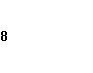           б) упростите выражение:            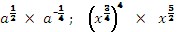           в) упростите:               ;           ; 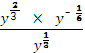 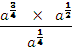           г) упростите:                                                          
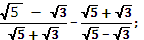            д) упростите:                 ;             ;                          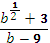 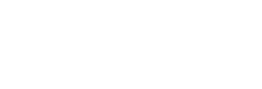 Самопроверка на компьютере. Могут попросить консультацию у учителя.Начинаем основной этап соревнования:  кто первый закончит задание получает 5 баллов, кто вторым 3 балла. За ошибку тоже снижается.           а) задания капитанам:  сократите дробь :     a)     ;                                                                 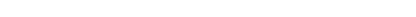                          если капитан закончил свое задание может помочь команде.        4.   Задания командам (на время):                        а)  вычислите:     1);                                              2)    ;       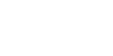             б)  упростите:      1)    )3  ×  ;     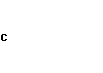                                             2)     ;                                             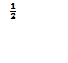             в)  упростите:       1)     ()    ;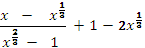 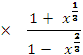             г)  определите  знак числа:      1)      -  ;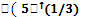 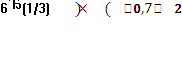 Эстафета, на интердоске:           а)   найдите значение:         ;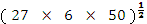                       б)  найдите значения выражения:       ;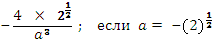                       в)  какое целое число заключено между числами :         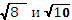                       г)   найдите:        ;    при  a= 0,16 ,  c = 0,81;          д)   упростите:            ;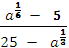  Викторина – устное задание  командам на теоретическую часть:                     а)     Чему равна                                       ;   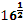           б)     Как можно выразить        ;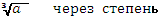           в)     Между какими целыми числами лежит  число         ;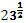           г)      При каких значениях   x    имеет   смысл  выражение  ;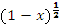           д)     Назовите свойства степени с дробными  показателями;          ж)     Чему   равно      ;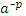            з)     Назовите степень        в виде  корня;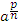 Обмен заданиями между командами.Тест на компьютере.         а)   Найдите  значение выражения         при  с = 0,04;  b= 0,25;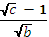          б)   Какое из данных выражений  равно    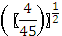                    А)    ;     Б)   ;    В)     ;     Г)   ;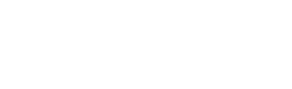 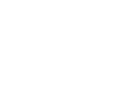 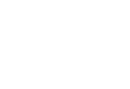 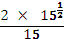         в)  Каждое из чисел   ,   ,     соотнесите  с  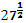 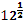 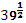              соответствующей ему точкой координатной   прямой                             Į                    •M        Į          •N         Į      • P             Į          •Q     Į                           3                                 4                       5                       6                   7                     г)   Расположите в  порядке   возрастания   числа:     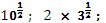 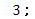      д)   Какие из чисел являются лучшим   приближением   числа   ;       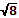                                    А)   2;    Б)  2,  7;    В)   2,  8;    Г)  3;        е)   Найдите  значения выражения              ж)  При каких значениях    х     верно  равенство    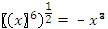                         А)    (- ∞,  0]        Б)   ( -∞ ; +∞ );     В)   0;    Г)   [0 ; +∞);         9. Обобщающая часть. Задаются вопросы, какое задание не поняли и эти задания        объясняются.       10.  Заключительная  часть.Оценка с комментариями. Домашнее задание: № 627, 695.        Написано на доске. Бланк    для работы жюри.Задания 1 команда (баллы)2 команда (баллы)Конкурс капитановКомандное заданиеЭстафетаВикторинаОбмен заданиямиТест  на компьютере